					      Załącznik do Uchwały Nr XX ………………..						Rady Miejskiej w Radzyminie 				            z dnia  03.03.2020 r. 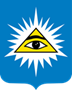 GMINNY PROGRAM WSPIERANIA RODZINY NA LATA 2020 – 2022Radzymin, 2020 rokSPIS TREŚCIWstęp ……………………………………………………………………………………………… 3Podstawy prawne Programu ……………………………………………………………. 4Diagnoza społeczna………………………………………………………………………….. 4Założenie Programu………………………………………………………………………….  8Adresaci Programu……………………………………………………………………………  9Cel główny Programu……………………………………………………………………….  9Cele szczegółowe…………………………………………………………………………….  9Działania………………………………………………………………………………………… 10Realizatorzy……………………………………………………………………………………. 11Źródła finansowania……………………………………………………………………….. 12Monitoring……………………………………………………………………………………… 12Zakończenie …………………………………………………………………………………… 12Wstęp 	Gminny Program Wspierania Rodziny na lata 2020 – 2022 został opracowany                   w oparciu o założenia ustawy o wspieraniu rodziny i systemie pieczy zastępczej. Powyższa ustawa nakłada na gminę konieczność podejmowania działań związanych ze wspieraniem rodzin przeżywających trudności w wypełnianiu funkcji opiekuńczo -  wychowawczych.	Głównym celem Programu jest skuteczny system wsparcia oraz ochrony dziecka i rodziny sprzyjający prawidłowemu jej rozwojowi w Gminie Radzymin. 	Program określa działania ukierunkowane na wspieranie rodzin przeżywających trudności opiekuńczo – wychowawcze, jak i działania profilaktyczne                                           i upowszechniające działania prorodzinne. 		Rodzina jest najważniejszą i podstawową grupą społeczną, na której opiera się całe społeczeństwo. Jako naturalne środowisko życia dziecka ma największy wpływ na jego rozwój w każdej sferze – emocjonalnej, intelektualnej i poznawczej.               To właśnie rodzina najsilniej oddziałuje na kształtowanie osobowości dziecka, tworzenie jego systemu wartości i wiary we własne możliwości, dlatego tak ważne jest by funkcjonowała ona prawidłowo i wypełniała swoje funkcje jak najlepiej.	Współczesne rodziny mają wiele trudności w odnalezieniu się w zmieniającej rzeczywistości. Coraz częściej dotykają je zjawiska uzależnień, przemocy i dysfunkcji. Towarzyszą im trudności w wypełnianiu funkcji opiekuńczo – wychowawczych, które rzutują na prawidłowy rozwój dziecka. 	Niezwykle ważne jest umacnianie rodziny i przeciwdziałanie jej dysfunkcjonalności w realizacji funkcji psychospołecznych. Należy zatem objąć rodziny wsparciem i podejmować działania służące udzielaniu im wszechstronnej pomocy.Działalność profilaktyczna to zarówno zapobieganie negatywnym stanom rzeczy, tym które mogą dopiero zaistnieć, jak i tym, które już istnieją. Dlatego ważne jest upowszechnianie działań profilaktycznych ukierunkowanych na wspieranie rodzin niewydolnych, przejawiających trudności opiekuńczo-wychowawcze. Aby sprostać tym zadaniom niezbędna jest ścisła współpraca pomiędzy instytucjami i podmiotami,   a także wypracowanie sprawnego i efektywnego systemu działań wpływających na poprawę sytuacji dziecka i rodziny.	Niniejszy Program stanowi pełne, kompleksowe ujęcie systemu wsparcia dziecka i rodziny oraz zintegrowane kierunki działań w odniesieniu do mieszkańców Gminy Radzymin.Podstawy prawne Programu Ustawa z dnia 9 czerwca 2011 r. o wspieraniu rodziny i systemie pieczy zastępczej ( t.j. Dz. U. z 2019 r., poz. 1111 z późn. zm. )Ustawa z dnia 4 listopada 2016 r. o wsparciu kobiet w ciąży i rodzin „Za życiem”   ( t.j. Dz. U. z 2019 r., poz. 473 z późn. zm. )Ustawa z dnia 12 marca 2004 r. o pomocy społecznej ( t.j. Dz. U. z 2019 r., poz. 1507 z późn. zm. )Ustawa z dnia 29 lipca 2005 r. o przeciwdziałaniu przemocy w rodzinie ( Dz. U                 z 2015 r. , poz. 1390 z późn. zm. )Ustawa z dnia 26 października 1982 r. o wychowaniu w trzeźwości                                      i przeciwdziałaniu alkoholizmowi ( Dz. U. z 2019 r. , poz. 2277 z późn. zm. )Ustawa z dnia 24 kwietnia 2003 r. o działalności pożytku publicznego                                  i o wolontariacie ( Dz. U. z 2019 r. poz. 688 z późn. zm. )Strategia Rozwiązywania Problemów Społecznych Gminy Radzymin na lata 2015-2020 przyjęta Uchwałą Nr 30/V/2015 Rady Miejskiej w Radzyminie                    z dnia 2 marca 2015 r. Diagnoza społeczna	Według stanu na dzień 31 grudnia 2019 r. Gminę Radzymin zamieszkiwało 26178 mieszkańców, w tym 6843 dzieci i młodzieży w wieku 0-18 lat., co stanowi 26,14 % ogółu mieszkańców gminy.	Większość zadań z zakresu polityki społecznej realizuje Ośrodek Pomocy Społecznej w Radzyminie, który wspiera oraz wzmacnia osoby, rodziny, grupy                                 i społeczności lokalne, poprzez pobudzanie ich potencjału i aktywności, a także ukierunkowywanie na rozwiązywanie problemów oraz rozwój. Punktem wyjścia do określenia zadań Gminnego Programu Wspierania Rodziny jest analiza danych o osobach i rodzinach objętych wsparciem Ośrodka Pomocy Społecznej w Radzyminie. 	Mówiąc o przyczynach trudnej sytuacji życiowej osób zgłaszających się                         o pomoc do OPS w Radzyminie konieczne jest przeanalizowanie danych dotyczących udzielonej pomocy mieszkańców gminy. Tabela 1. Rodziny z gminy Radzymin objęte pomocą społecznąŹródło: Sprawozdanie MPiPS za lata 2017-2019	Osoby zwracające się o pomoc do OPS w Radzyminie coraz częściej wskazują przyczynę trudnej sytuacji w funkcjonowaniu rodziny wynikającą z wewnętrznych jej problemów. Jednym z głównych powodów korzystania ze wsparcia pracowników socjalnych i asystenta rodziny jest bezradność w sprawach opiekuńczo                                   – wychowawczych, która ma różne podłoża. Co roku obserwuje się tendencję wzrostową. Wśród nich są niskie kompetencje wychowawcze, często wyniesione z domu nieprawidłowe i stereotypowe wzorce, jak  i niewłaściwe relacje rodzinne. Występujące w rodzinie problemy są często złożone i ich rozwiązanie wymaga interdyscyplinarnych i skoordynowanych działań osób ze specjalistycznym przygotowaniem oraz instytucji działających na rzecz rodziny. Rodziny dysfunkcyjne wymagają stałego monitorowania i wsparcia, w tym w szczególności przez pracowników socjalnych, pedagogów, psychologów, policję, kuratorów sądowych, a w razie potrzeby przez asystentów rodziny. 	Asystent rodziny współpracuje z rodziną wymagającą wsparcia w zakresie kształtowania i rozwijania funkcji opiekuńczo – wychowawczych. Pomoc ta uwzględnia zarówno potrzeby rodzin jak i gotowość do realnego współdziałania. Zadaniem asystenta jest przede wszystkim wskazanie rodzinom i osobom możliwości                                     i podejmowania sprawczych działań, zwiększenia poczucia wpływu na swoje życie oraz podwyższenie samooceny.Praca asystentów ukierunkowana jest na udzielanie pomocy rodzinom w poprawie ich sytuacji życiowej, w tym w zdobywaniu umiejętności prawidłowego prowadzenia gospodarstwa domowego, udzielanie pomocy w rozwiązywaniu problemów socjalnych, psychologicznych oraz wychowawczych. Do zadań asystenta rodziny należy między innymi wspieranie aktywności społecznej rodzin, motywowanie członków rodzin do podnoszenia kwalifikacji zawodowych oraz udzielanie pomocy                w poszukiwaniu, podejmowaniu i utrzymywaniu pracy zarobkowej. Działania asystenta rodziny zmierzają do osiągnięcia przez rodzinę pełnej samodzielności oraz niezależności życiowej. Podejmowane działania są ukierunkowane na wsparcie rodziny naturalnej oraz eliminowanie takich sytuacji, kiedy dziecko musi opuścić rodzinę biologiczną. W przypadku, kiedy dziecko umieszczone zostaje w pieczy zastępczej, mając na uwadze jego więzi emocjonalne z rodziną i środowiskiem, motywuje się rodziców do zmiany oraz tworzenia warunków do prawidłowego rozwoju dziecka w rodzinie naturalnej dającej szansę na jego powrót do domu. 	Priorytetem wspierania rodziny jest zapewnienie odpowiednich warunków rozwoju dzieci, młodzieży oraz kształtowanie wartości i norm związanych z ich wychowaniem. W celu zapobiegania umieszczenia dzieci w pieczy zastępczej                           i wzmacnianiu rodziny w wypełnianiu podstawowych funkcji zachodzi daleko idąca potrzeba wsparcia rodziny. 	Na podstawie informacji uzyskanych z Powiatowego Centrum Pomocy Rodzinie w Wołominie ( wg stanu na dzień 31.12.2019 r. ) wynika, że na terenie gminy Radzymin zamieszkiwały 24 rodziny zastępcze mające pod swoją opieką 45 dzieci.Tabela 2. Rodziny zastępcze na terenie Gminy RadzyminŹródło: Informacja z PCPRW 2019 r. z pomocy asystenta rodziny skorzystało 30 rodzin, w tym 65 dzieci. Jednym z zadań nałożonych na samorząd gminy w zakresie pieczy zastępczej jest współfinansowanie kosztów pobytu dziecka w szeroko rozumianej pieczy zastępczej. 	Wydatki te ponosi gmina w wysokości 10 % w pierwszym roku pobytu dziecka w pieczy zastępczej, 30 % w drugim roku pobytu dzieci w pieczy zastępczej, 50 %                  w trzecim roku i następnych latach pobytu dziecka w pieczy zastępczej, całkowitych wydatków na opiekę i wychowanie dziecka. W 2019 r. gmina Radzymin poniosła wydatki w wysokości 208 142 zł w związku z pobytem 23 dzieci w rodzinach zastępczych.  Z powyższych danych wynika, że problem związany z zagrożeniem umieszczenia dziecka w pieczy zastępczej na terenie gminy Radzymin jest widoczny, dlatego też praca asystentów rodziny w dużej mierze ukierunkowana jest na zatrzymanie tego zjawiska. W przypadku kiedy rodzice biologiczni nie mogą pełnić władzy, wówczas opieka nad dziećmi sprawowana jest w formie pieczy zastępczej – rodzinnej lub instytucjonalnej, organizowanej przez powiat. Dlatego tak bardzo istotne jest podjęcie stosownych rozwiązań, które będzie miało na celu zapobieganie rozszerzaniu się problemu, jak również jego systematycznemu niwelowaniu. Udzielanie pomocy nie powinno ograniczać się tylko do sytuacji kryzysowych. Należy podejmować działania o charakterze prewencyjnym i profilaktycznym.Tabela 3. Koszty poniesione przez gminę Radzymin na współfinansowanie pobytu dzieci w pieczy zastępczejŹródło: Sprawozdanie własne	Priorytetem w lokalnych działaniach powinno być wspieranie rodziny                             w nabywaniu umiejętności opiekuńczo – wychowawczych. Niniejszy Program zakłada działanie, które nakierowane są na zindywidualizowaną pracę z rodziną, umożliwiającą niwelowanie skutków zaistniałej trudnej sytuacji oraz działania prewencyjne                              i osłonowe wobec rodzin zagrożonych kryzysem. W środowiskach rodzin korzystających z pomocy społecznej, głównie rodzin                                   z problemem alkoholowym często dochodzi do przemocy. Jedną z podstawowych metod zapobiegania przemocy w rodzinie jest procedura :Niebieskiej Karty”.Tabela 4. Prowadzone przez Zespół Interdyscyplinarny procedury Niebieskie KartyŹródło: Sprawozdanie własne	Wzrost liczby założonych „Niebieskich Kart” nie musi świadczyć o zwiększeniu skali zjawiska przemocy w rodzinie. Może być to również efekt prowadzonych kampanii informacyjnych, większej świadomości społeczeństwa, oraz częstych, bardziej profesjonalnych działań służb i instytucji zajmujących się pomocą rodzinom uwikłanym w przemoc domową. Na terenie Gminy Radzymin funkcjonuje Zespół Interdyscyplinarny do Spraw Przeciwdziałania Przemocy w Rodzinie ( przy OPS w Radzyminie ). W skład zespołu wchodzą przedstawiciele: jednostek organizacyjnych pomocy społecznej, gminnej komisji rozwiązywania problemów alkoholowych, policji, oświaty, ochrony zdrowia                     i sądu, który działa na rzecz rozwiązywania spraw związanych z przemocą domową.Założenia Programu	Wprowadzony trzyletni Gminny Program Wspierania Rodziny w Gminie Radzymin na lata 2020 – 2022 będzie priorytetem w tworzeniu działań profilaktycznych, tak, aby zapobiegać marginalizacji i społecznemu wykluczeniu mieszkańców. Świadczenie wsparcia dla rodzin zagrożonych społecznym obniżeniem standardu życia ma dać poczucie bezpieczeństwa i gwarancję wsparcia instytucjonalnego. Każdy potrzebujący powinien mieć zapewnione wsparcie i posiadać pewność, że może je otrzymać w instytucjach do tego celu powołanych.Założenia realizowane będą poprzez:działania profilaktyczne zapobiegające powstawaniu w rodzinie sytuacji kryzysowych wymagających interwencji tj. poprawa bezpieczeństwa socjalnego rodzin;wsparcie potencjału rozwojowego rodziny biologicznej;działania profilaktyczne zapobiegające uzależnieniom od substancji psychoaktywnych, udzielanie pomocy w przezwyciężaniu tych problemów;skuteczne reagowanie w sytuacjach kryzysowych już zaistniałych poprzez udzielanie wielopłaszczyznowego wsparcia;przeciwdziałanie niedożywionym dzieciom;zabezpieczanie podstawowych potrzeb materialnych rodziny;wspomaganie dziecka w środowisku szkolnym poprzez wzbogacanie oferty edukacyjnej oraz wspieranie uczniów wymagających pomocy – zapobieganie niepowodzeniom i trudnościom;wzmacnianie i wyzwalanie zasobów tkwiących w rodzinach, wspieranie rodziny w funkcjach wychowawczych, opiekuńczych i socjalnych;koordynowanie wszystkich działań instytucji samorządowych i organizacji pozarządowych mogących służyć pomocą rodzinom.Zasadą nadrzędną jest tu ścisła współpraca wszystkich podmiotów działających na rzecz dzieci i rodzin co gwarantuje skuteczność podejmowanych działań. Adresaci Programu	Adresatami Programu są rodziny wychowujące dzieci, zamieszkałe na terenie gminy Radzymin przeżywające trudności w wypełnianiu funkcji opiekuńczo                                –wychowawczych, w tym rodziny dotknięte bezrobociem, ubóstwem, doświadczające przemocy domowej, problemem uzależnień i trudnościami w związku ze stanem zdrowia członków rodziny, zagrożone umieszczeniem dzieci w rodzinie zastępczej czy ograniczeniem władzy rodzicielskiej oraz rodziny, których dzieci zostały umieszczone w pieczy zastępczej. Wszystkie dzieci wymagają ochrony praw i wolności oraz pomocy dla zapewnienia harmonijnego rozwoju i przyszłej samodzielności życiowej. Szczególnej uwagi wymagają dzieci i młodzież z rodzin niewydolnych wychowawczo. Dysfunkcje rodziny, spowodowane w głównej mierze bezrobociem, niezaradnością życiową związaną z problemami opiekuńczo – wychowawczymi oraz uzależnieniami. Problemy te przyczyniają się do znacznych strat rozwojowych dzieci żyjących w tych rodzinach. Niewydolność rodziców zaburza zaspakajanie podstawowych potrzeb rozwojowych dziecka, prowadzi między innymi do niepowodzeń szkolnych, izolacji społecznej oraz wchodzenie w konflikt z prawem.Cel główny ProgramuStworzenie spójnego systemu opieki nad dzieckiem i rodziną w gminie Radzymin. Cele szczegółowe -		zabezpieczenie podstawowych bytowych dziecka i rodziny;-  	diagnozowanie i monitorowanie funkcjonowania środowisk rodzinnych oparte 	na zaangażowaniu i współpracy podmiotów działających na rzecz dobra        	i bezpieczeństwa dzieci i młodzieży;-  	wspieranie rodzin dysfunkcyjnych oraz przeżywających trudności                                 	w wypełnianiu swoich obowiązków wychowawczych i opiekuńczych celem 	przywrócenia im zdolności do prawidłowego wykonywania tych funkcji;-  	tworzenie efektywnego systemu wsparcia i pomocy dla rodzin w prawidłowym    	wypełnianiu funkcji wychowawczych i opiekuńczych;-  	zapewnienie rodzinom specjalistycznego poradnictwa i wsparcia;-  	wzmocnienie roli i funkcji rodziny;- 	przeciwdziałanie marginalizacji i degradacji rodziny;-	zapewnienie rodzinom znajdującym się w trudnej sytuacji życiowej, której nie 	są w stanie pokonać wykorzystując własne możliwości – bezpieczeństwa 	socjalnego;- 	podejmowanie działań w zakresie aktywności społeczno – zawodowej rodzin    	zagrożonych wykluczeniem społecznym celem umożliwienia im podjęcia    	zatrudnienia;- 	podejmowanie działań na rzecz powrotu dziecka z pieczy zastępczej do rodziny    	naturalnej.Działania-	praca socjalna i praca asystenta rodziny z rodzinami biologicznymi dzieci    	umieszczonych w pieczy zastępczej w celu ich powrotu do rodziny;-	diagnozowanie problemów rodziny i dziecka na terenie gminy Radzymin;-	monitorowanie sytuacji rodzin niewydolnych w sprawach opiekuńczo –       	wychowawczych, uzależnionych, stosujących przemoc;-	opracowanie planu pomocy dostosowanego do indywidualnych problemów       	i potrzeb rodziny;-	prowadzenie monitoringu sytuacji dzieci z rodzin zagrożonych kryzysem lub   	przeżywających trudności w wypełnianiu funkcji opiekuńczo – 	wychowawczych;-	współpraca ze wszystkimi instytucjami i organizacjami mającymi na celu pomoc     	rodzinie i dziecku;- 	organizowanie poradnictwa specjalistycznego: rodzinnego, prawnego              	i psychologicznego na terenie gminy;-	organizowanie czasu wolnego, wypoczynku letniego i zimowego dla dzieci      	i młodzieży;-	rozpowszechnianie informacji o instytucjach, osobach i możliwościach 	udzielania pomocy w środowisku lokalnym;-	realizowanie przez placówki oświatowe programów profilaktycznych 	wspierających wychowanie dzieci i młodzieży oraz programów edukacyjno – 	wychowawczych przeciwdziałających patologiom społecznym i uzależnieniom;-	tworzenie oraz rozwój systemu opieki nad dzieckiem, w tym placówek wsparcia     	dziennego – świetlic, ognisk wychowawczych, kół zainteresowań;-  	podejmowanie działań w środowisku, praca socjalna z rodzinami w kryzysie,     	inicjowanie interwencji w uzasadnionych przypadkach;- 	dożywianie dzieci w szkołach, przedszkolach i innych placówkach;-   	organizowanie czasu wolnego, wypoczynku letniego i zimowego dla dzieci         	i młodzieży;-    	współfinansowanie pobytu dziecka w pieczy zastępczej;-    	szkolenia dla asystentów rodziny i pracowników socjalnych;- 	zapewnienie rodzinie przeżywającej trudności w sprawach opiekuńczo – 	wychowawczych jak i rodzinie, w której u dziecka zdiagnozowano ciężkie                                           	i nieodwracalne upośledzenie albo nieuleczalną chorobę zagrażającą jego życiu, 	które powstały w prenatalnym okresie rozwoju dziecka lub w czasie porodu 	wsparcia i pomocy asystenta rodziny;- 	propagowanie zdrowego stylu życia i realizacja programów profilaktycznych                                	i prozdrowotnych;- 	rozwój i wykorzystanie gminnej bazy sportowej w celach aktywności ruchowej                                 	i rekreacyjnej;- 	podejmowanie działań zapobiegających zjawiskom przemocy w rodzinie                         	i uzależnieniom.Realizatorzy 	Program będzie realizowany przez Ośrodek Pomocy Społecznej w Radzyminie 	we współpracy z następującymi instytucjami:Urząd Gminy,Gminna Komisja Rozwiązywania Problemów Alkoholowych,Zespół Interdyscyplinarny,Placówki oświatowe ( nauczyciele, wychowawcy i pedagodzy szkolni ),Policja,Poradnia Psychologiczno – Pedagogiczna,Powiatowe Centrum Pomocy Rodzinie,Sąd Rejonowy,Zakłady Opieki Zdrowotnej, Powiatowy Urząd Pracy,Organizacje pozarządoweInne instytucje z terenu powiatu działające na rzecz rodziny.Źródła finansowania	Źródłem finansowania Gminnego Programu Wspierania Rodziny na lata 2020-	2022 są:-	środki własne gminy – zaplanowane na każdy rok budżetowy,- 	dotacja z budżetu państwa,- 	środki pozabudżetowe pozyskane z innych źródeł.11. Monitoring	Koordynatorem Programu jest Ośrodek Pomocy Społecznej w Radzyminie.                   Co roku do dnia 31 marca będzie przedkładane Radzie Miejskiej w Radzyminie sprawozdanie z realizacji Programu.Realizacja Programu będzie poddawana monitoringowi, który umożliwi wgląd                        w realizację podejmowanych działań, ocenę ich skuteczności oraz podejmowanie bieżących działań korygujących. Uzyskane informacje pozwolą na planowanie działań         i rozwijanie programu w przyszłości. Program stanowi dokument otwarty, może podlegać modyfikacji. 12. Zakończenie	Gmina Radzymin od kilku lat realizuje zadania wynikające z działań systemu profilaktyki i opieki nad dzieckiem i rodziną. Założenia niniejszego programu są prostą konsekwencją realizacji poprzednio obowiązującego dokumentu oraz stanowią swoistą pochodną doświadczeń i aktualnej diagnozy środowiska lokalnego.                                     W obecnym kształcie wspieranie rodziny wymaga skoordynowanych i planowanych działań mających na celu przywrócenie zdolności do wypełniania tej funkcji. Program zakłada stworzenie wielopłaszczyznowego, spójnego wparcia dla rodzin przeżywających trudności opiekuńczo – wychowawcze w celu poprawy jakości ich życia. Wsparcie rodziny będzie miało charakter profilaktyczny, aby zwiększyć szanse rodzin na prawidłowe funkcjonowanie w środowisku i poczucie odpowiedzialności przy wykorzystaniu ich własnej aktywności i posiadanego potencjału. Ważnym elementem powodzenia w zakresie realizacji Programu jest ścisła współpraca podmiotów zajmujących się sprawami rodziny i podejmowanie interdyscyplinarnych działań. Lp.Powody trudnej sytuacji życiowejLiczba rodzin ogółemLiczba rodzin ogółemLiczba rodzin ogółemLiczba osób w rodzinachLiczba osób w rodzinachLiczba osób w rodzinach2017201820192017201820191.Ubóstwo2742622345755394672.Sieroctwo0000003.Bezdomność91416914174.Potrzeba ochrony macierzyństwa6076622633202665.Bezrobocie1281211073503112696.Niepełnosprawność1681691502892972477.Długotrwała choroba2142592363954684028.Bezradność w sprawach opiekuńczo wychowawczych prowadzenia gospodarstwa domowego, w tym:691101232423393749.Rodziny niepełne43516111914818010.Rodziny wielodzietne13161577907811.Alkoholizm32354550486512Przemoc w rodzinie02980331512.Narkomania02406813.Trudności po opuszczeniu zakładu karnego87623181214.Zdarzenia losowe1114725351715.Trudności w integracji osób które otrzymały status uchodźcy lub ochronę uzupełniającą010020Lp.TypLiczba rodzinLiczba dzieci1Spokrewniona11132Niezawodowa11153Zawodowa pełniąca funkcję pogotowia rodzinnego194Rodzinny Dom Dziecka18RAZEM2445201720172018201820192019Ilość dzieciKwota Ilość dzieciKwotaIlość dziecikwotaPIECZA ZASTĘPCZA1880 15321128 79223208 142201720172018201820192019Ilość NKIlość spotkań roboczychIlość NKIlość spotkań roboczychIlość NKIlość spotkań roboczychPRZEMOC53185422267268